Випадки множення і ділення в межах 1000, що зводяться до табличних. Задачі на три дії, що містять збільшення (зменшення) числа в кілька разівМета: ознайомити учнів з випадками множення і ділення в межах 1000, що зводяться до табличних; вдосконалювати вміння розв’язувати задачі на збільшення (зменшення) числа у декілька разів; закріпити вміння виконувати перетворення іменованих чисел; розвивати мислення; виховувати інтерес до предмета.Хід урокуI. Організаційний моментII. Актуалізація опорних знань1. Перевірка домашнього завданняЗавдання 849— На скільки квартир більше у другому будинку, ніж у першому? Прочитайте розв’язання задачі двома способами. (1-й спосіб: 36 ∙ 4 – 27 ∙ 4 = 36 квартир; 2-й спосіб: (36 – 27) · 4 = 36 квартир)Завдання 850— Прочитайте вирази з одноцифровими відповідями. (3 · 24 : 8 = 9; 45 · 2 : 10 = 9; (25 + 10) : 5 = 7); з двоцифровими відповідями (43 · 3 – 28 = 101; (18 + 17) · 4 = 140; (43 – 28) · 3 = 45; 18 + 17 · 4 = 86; 35 + 10 : 5 = 37; 4 · 16 : 1 = 64).2. Математичний диктантЗменшіть число 680 на 30.Збільшіть число 210 на 450.Перший доданок 130, другий 40. Знайдіть суму.Зменшуване 980, від’ємник 500. Знайдіть різницю.Від 4 сотень відніміть 5 десятків.Добуток двох множників дорівнює 360. Перший множник 40. Знайдіть другий множник.У скільки разів число 300 більше 30?Збільшіть число 12 у 4 рази.Зменшіть число 80 у 8 разів.Відповіді: 650; 660; 170; 480; 350; 9; 10; 48; 10.III. Повідомлення теми і мети уроку— Сьогодні на уроці ми ознайомимося з випадками множення і ділення в межах 1000, які спираються на табличні обчислення.IV. Вивчення нового матеріалу1. Робота в парах. Робота за таблицею (с. 133, завдання 851)— Як називаються числа при діленні?— Як знайти ділене? дільник?Завдання 8522. Колективне опрацювання матеріалу (с. 133, завдання 852)— Розгляньте записи та поясніть спосіб обчислення.70 · 8 = 5607 дес. · 8 = 56 дес.420 : 6 = 7042 дес. : 6 = 7 дес.3. Усні обчислення з коментуванням (с. 133, завдання 853)30 · 8 = 240 			640 : 8 = 8090 · 3 = 270 			350 : 7 = 50120 : 6 · 5 = 100 			400 : 5 : 10 = 8240 – 180 : 3 = 180 		540 + 60 · 6 = 900ФізкультхвилинкаV. Розвиток математичних знань1. Фронтальна робота над задачею (с. 133, завдання 854)— Прочитайте задачу.— Що в задачі відоме? Що треба дізнатися?— Чи можемо відразу відповісти на питання задачі?— Що повинні взнати спочатку? (Скільки посіяли ячменю.)— Що дізнаємося другою дією? (Скільки посіяли ячменю і проса разом.)— Якою дією дізнаємося кількість посіяної кукурудзи? (Множенням)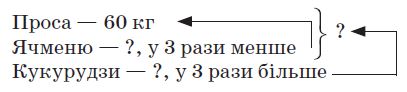 Розв’язання1) 60 : 3 = 20 (кг) — посіяли ячменю;2) 60 + 20 = 80 (кг) — посіяли проса і ячменю разом;3) 80 ∙ 3 = 240 (кг)Відповідь: 240 кг посіяли кукурудзи.2. Розв’язування нерівностей (с. 133, завдання 855)— Запишіть усі значення букви х, при яких нерівності правильні.Відповіді:1) х = 26; 25; 24; 23; 22; 21; 20.2) х = 4; 3; 2; 1; 0.3) х = 6; 5; 4; 3; 2; 1; 0.3. Гра «Віконечка» (с. 133, завдання 856)— Спишіть, вставляючи пропущені числа.8 м 6 дм = 86 дм 30 мм = 3 см6 дм 4 см = 64 см 140 см = 1 м 40 см4. Робота над задачею (с. 133, завдання 857)Розв’язання330 ∙ 3 = 990 (м)5. Самостійна робота над задачею (с. 133, завдання 858)Розв’язання120 : 4 = 30 (кг)VІ. Підсумок уроку— Як називаються числа при діленні?— Як знайти ділене? дільник?VІІ . Домашнє завданняС. 133, завдання 860; 861.